Lista uczestników warsztatów edukacyjnych nt. odnawialnych źródeł energii w ramach projektu Kącik OZE w wiacie edukacyjnej Zielonej Szkoły w Schodnie przy Wdzydzkim Parku Krajobrazowym”Nazwa szkoły podstawowej ………………………………………………………………………………………………….............................Czas trwania warsztatów: ………………………………..Proszę zaznaczyć temat „pOZEtywnych warsztatów”:Historia zatacza koło, czyli odnawialne Źródła Energii na Pomorzu wczoraj i dziśMam wpływ na klimat – chronię goCzyste powietrze wokół mnieHistoria światła Ilość uczestników …………………………………….				 Kierownik wycieczki: ……………………………………………………………………………………………………………..….	    Na podstawie art.6 ust.1 lit. a ogólnego rozporządzenia o ochronie danych osobowych z dnia 27 kwietnia 2016 r. wyrażam zgodę na:  Przetwarzanie danych osobowych w celu realizacji turnusu ekologicznego w Zielonej Szkole w Schodnie  Przetwarzanie moich danych po zakończeniu warsztatów w celach kontaktowych i wysyłania oferty edukacyjnej……………………………………………………………………………..……….. Data, podpis kierownika wycieczkiZgodnie z art. 13 ogólnego rozporządzenia o ochronie danych osobowych z dnia 27 kwietnia 2016 r. (Dz. Urz. UE L 119 z 04.05.2016) informuję, iż:1)	Administratorem danych osobowych uczestników turnusu jest Pomorski Zespół Parków Krajobrazowych z siedzibą w Słupsku ul. Poniatowskiego 4a, kontakt: Zielona Szkoła w Schodnie, tel. 502-694-000, zsk@pomorskieparki.pl.2)	Kontakt z Inspektorem Ochrony Danych – iod@pomorskieparki.pl 3)	Dane osobowe będą przetwarzane w celu organizacji warsztatów z edukacji ekologicznej. Administrator nie przewiduje przetwarzania danych w innym celu niż ten, na który osoba wyraziła zgodę. 4)	Podstawą przetwarzania danych osobowych jest zgoda osoby, której dane dotyczą.5)	Dane przetwarzane będą do czasu wycofania się ze zgody jednak nie dłużej niż 5 lat tj. do czasu przedawnienia ewentualnych roszczeń. 6)	Posiadają Państwo prawo dostępu do danych osobowych, ich sprostowania usunięcia lub ograniczenia przetwarzania, prawo do cofnięcia zgody, żądania ich usunięcia oraz prawo wniesienia skargi do Urzędu Ochrony Danych Osobowych.7)	Podanie danych osobowych jest dobrowolne, ale jest niezbędne do realizacji turnusu ekologicznego. 8)	Pani/ Pana dane osobowe nie będą udostępniane.Iinformujemy, że podczas warsztatów mogą być wykonywane zdjęcia grupowe uczestników w trakcie warsztatów w celu dokumentacji i promocji Zielonej Szkoły w Schodnie. 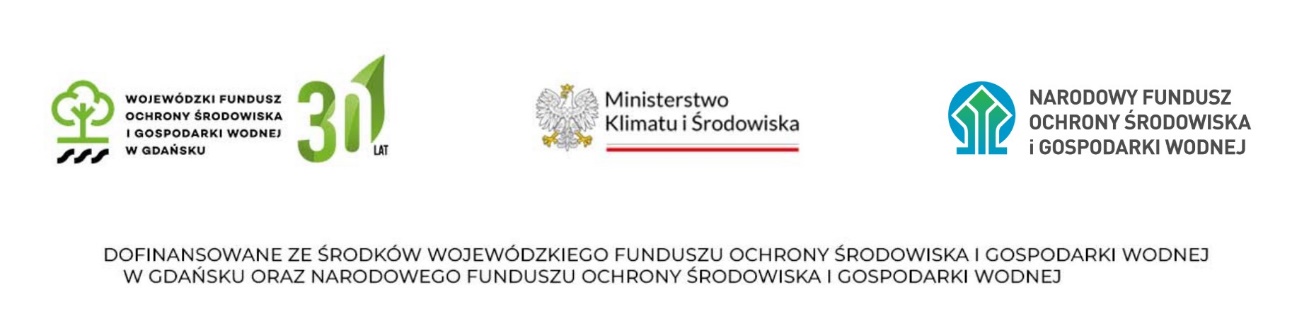 